Department of Media, Music, Communication and Cultural StudiesTerms of Reference – 2012 External ReviewGovernance, Leadership and ManagementReview the effectiveness of MMCCS planning, leadership and management structure, processes and resources.Academic ProgramReview the appropriateness of the degrees, programs, and units offered by MMCCS relative to Faculty and University priorities, employer and professional community demands.ResearchReview current research outputs, activity, and capability relative to Faculty and University objectives including opportunities for developing research and knowledge leadership.Research TrainingReview the HDR program, including admission standards, methodology and skills training, completion times and drop-out rates, supervision and reporting standards.Staff and Student ProfileReview the alignment of the academic, professional, and student profile relative to future objectives and plans.External EngagementReview the scope, and quality of community/industry engagement, including external/professional contribution to and referencing of, curriculum and research development.Future DirectionsRecommend future development opportunities for MMCCS in terms of its resources, research, teaching and community/industry engagement activity.PanelProf Catherine Lumby (UNSW) - leading Australian figure in Media studies – ChairProf Jon Stratton (Curtin) - expert in Cultural Studies, also works in popular music and media studiesProf Mike Evans (SCU) - Dean, School of Arts and Social Sciences. Has most disciplines represented in MMCCS in his school. Is a Canadian who has come out to take up position, so good international angle as well.A/Prof Jane Torr, Institute of Early Childhood RESERVES:Prof Diana Blom (UWS) - Head of MusicProf Gay Hawkins (UQ) - Expert in cultural policyProf Ed Sheer (UNSW) - Deputy Dean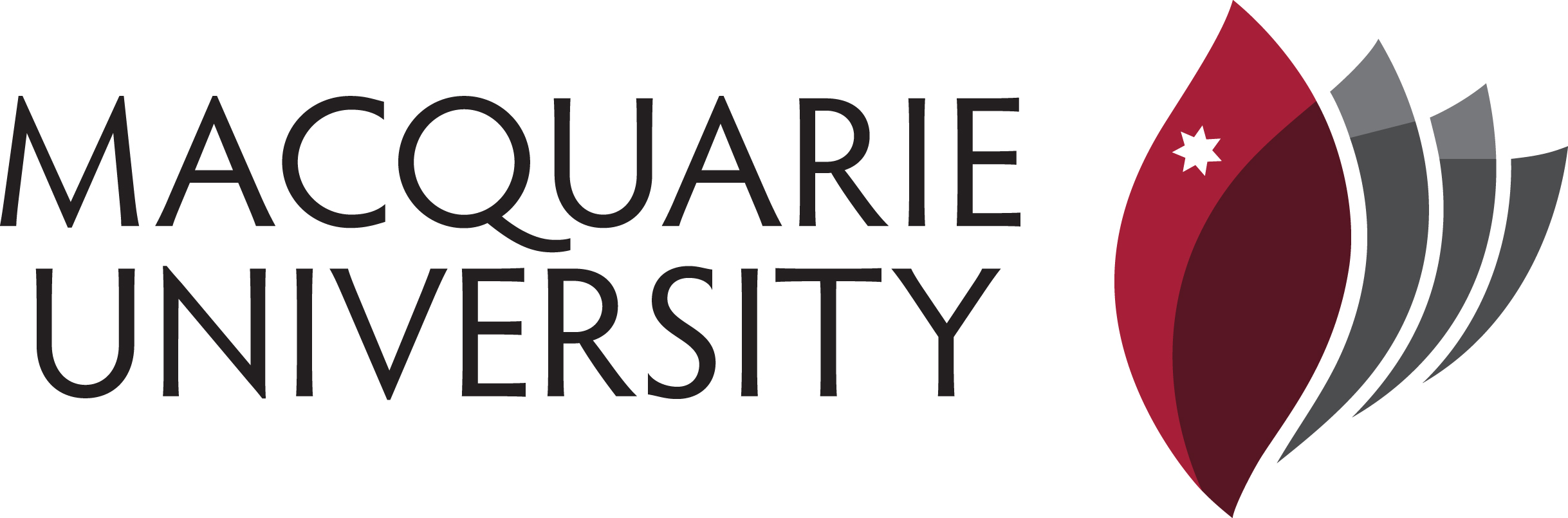 Faculty of Arts